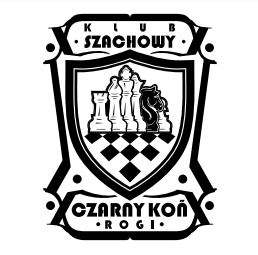 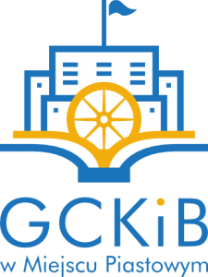 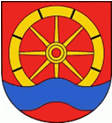 RegulaminXVII Turnieju Szachowego o Mistrzostwo RogówSobota, 28.01.2023 r.Organizator:Wójt Gminy w Miejscu PiastowymGminne Centrum Kultury i Biblioteka w Miejscu Piastowym.Klub Szachowy „ Czarny Koń” RogiCel turnieju:Popularyzacja sportu szachowego w środowisku wiejskim Szukanie talentów wśród dzieci i młodzieżyTermin turnieju:28 styczeń 2023 r. (sobota) godz. 10.00 – potwierdzenie udziału do godz. 09.30Miejsce turnieju:Dom Ludowy w RogachSystem rozgrywek:Rozegrane zostaną turnieje szachowe w poszczególnych kategoriach wiekowych systemem szwajcarskim na dystansie 9 rund.  Kojarzenie rund komputerowe.Grupa Open – Zgłoszona do oceny rankingowej FIDEWpisoweGrupa Open :- seniorzy 15 zł- juniorzy 10 złGrupa 2013 i młodsi zwolnieni z wpisowegoZwolnieni z wpisowego zawodnicy Klubu Szachowego „Czarny Koń” RogiTempo gry:12+2”  na partię dla każdego zawodnika  w Grupie Open15 minut w grupie  B - 2013 i młodsiUczestnictwo:W  turnieju mogą wziąć udział wszyscy chętni, którzy zgłoszą się do dnia 27.01.2023 i potwierdzą swój udział na Sali gry dnia 28.01.2023 r. do godziny 9.30.ILOŚĆ MIEJSC OGRANICZONA: turniej do 100 osób w obu grupach (decyduje kolejność zgłoszenia!)Podział na grupy wiekowe:„Open” -  ur. 2012 r. i starsi„B”       - ur. 2013 i młodsiNagrody:Kategoria Open:-za miejsca 1-3 medale i dyplomy-najlepsza zawodniczka medal i dyplomDodatkowo w kat. Open-rocznik 2005-2008 za miejsca 1-3 puchary i dyplomy-dla najlepszej zawodniczki 2005-2008 puchar i dyplom-rocznik 2009-2012 za miejsca 1-3 puchary i dyplomy              -dla najlepszej zawodniczki 2009-2012 puchar i dyplomKategoria rocznik 2013 i młodsi:Miejsca 1-3 puchary i dyplomyNajlepsza zawodniczka puchar  i dyplomWszyscy zawodnicy do lat 18 otrzymają pamiątkowe upominki.Dla każdego juniora juniorki  słodki upominek.NAGRODY NIE PODLAGAJĄ ŁĄCZENIUSędziowanie:Sędzią  turnieju będzie Sławomir KuczaSprawy ogólne:- obowiązują przepisy Kodeksu Szachowego PZSzach, i  FIDE - zawodnicy ubezpieczają się we własnym zakresie,- ostateczna interpretacja regulaminu należy do organizatora,- koszty podróży  pokrywają uczestnicy lub jednostki delegujące.W związku z Rozporządzeniem Parlamentu Europejskiego z dnia 27.04.2016r. w sprawie ochrony osób fizycznych w związku z przetwarzaniem danych osobowych i w sprawie swobodnego przepływu takich danych oraz uchylenia dyrektywy 95/46/WE (ogóle rozporządzenie o ochronie danych osobowych), oświadczam, że:Wyrażam zgodę na przetwarzanie moich danych osobowych/danych osobowych mojego dziecka przez Administratora danych, który jest organizatorem turnieju Gminne Centrum Kultury i Biblioteka w Miejscu Piastowym, w celu:- działań związanych z organizacją niniejszego wydarzenia,- wykorzystania przez organizatora wizerunku uczestnika- zdjęcia, filmu wykonanego podczas w/w Turnieju i przeniesienia na Organizatora, w zakresie nieograniczonym czasowo i terytorialnie wszelkich praw do korzystania i rozporządzania wizerunkiem, zdjęciem, filmem,- organizator zastrzega sobie prawo do wykorzystania fragmentów lub całości zrealizowanych etiud filmowych do celów promocyjnych, w tym prawo do ich publikacji, a także do ich prezentowania publicznie związanych z działalnością Organizatora. Zgłoszenie uczestnictwa w Turnieju jest równoznaczne z akceptacją niniejszego Regulaminu. REGULAMIN UCZESTNICTWA 
W XVII  Turnieju Szachowym o Mistrzostwo Rogów
W ZWIĄZKU Z ZAGROŻENIEM COVID-19W Turnieju mogą brać udział jedynie zawodnicy zdrowi, nieposiadający przeciwwskazań lekarskich. Zawodnicy muszą przestrzegać obowiązków związanych z zachowaniem dystansu społecznego oraz wzmożonych zasad higieny.Nie ma obowiązku podawania ręki przed i po zakończeniu partii.8. Wszyscy zawodnicy biorący udział w turnieju muszą dostarczyć organizatorom oświadczenia: - zawodnicy niepełnoletni zgodę i oświadczenia na uczestnictwo w turnieju podpisane własnoręcznie przez rodziców lub prawnych opiekunów (załącznik nr 1),- zawodnicy pełnoletni deklarację i oświadczenia podpisane własnoręcznie (załącznik nr 2). Zgłoszenia:Zgłoszenia na stronie Chessarbiter lub u organizatora e-mail slawekkucza@wp.pl, tel.793744766